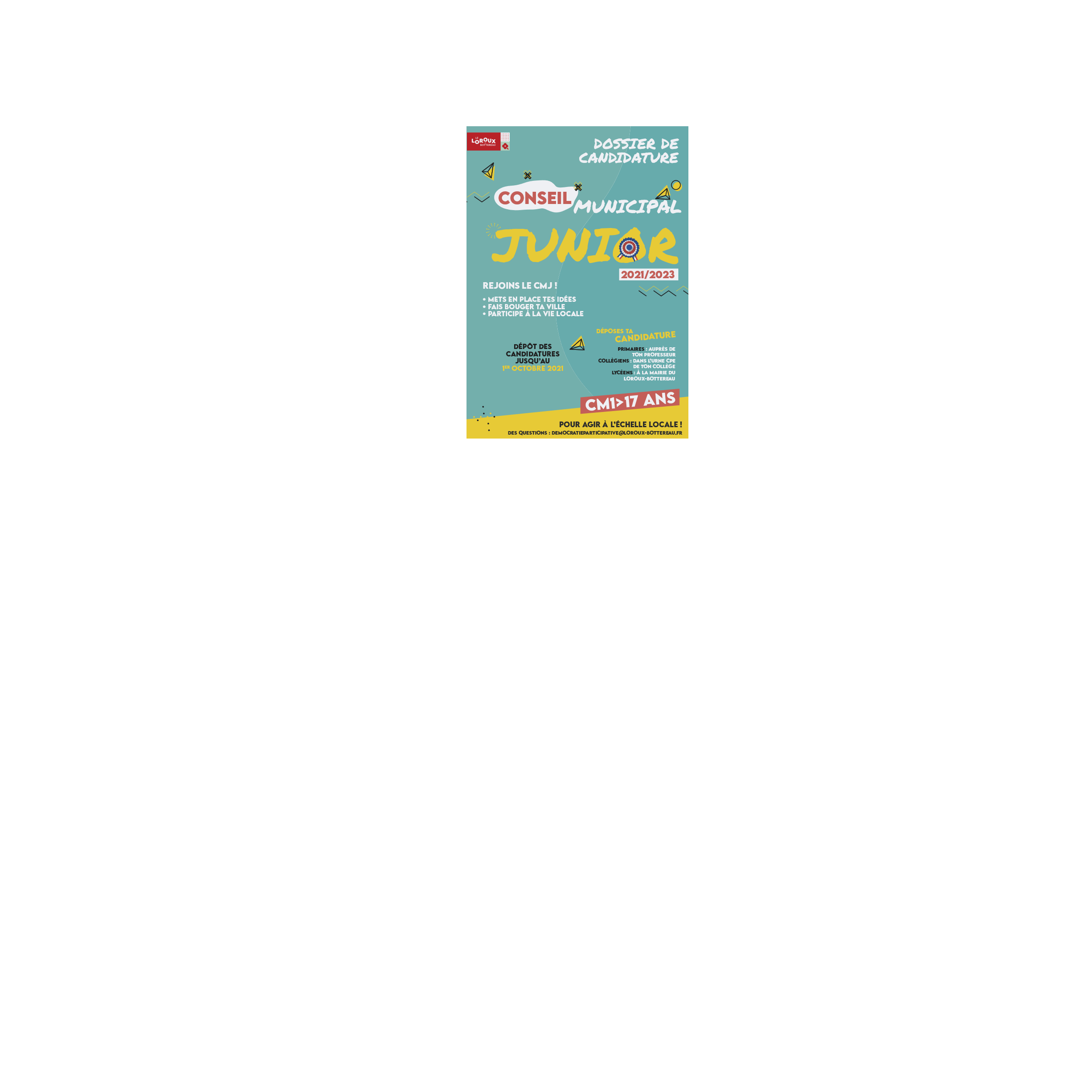 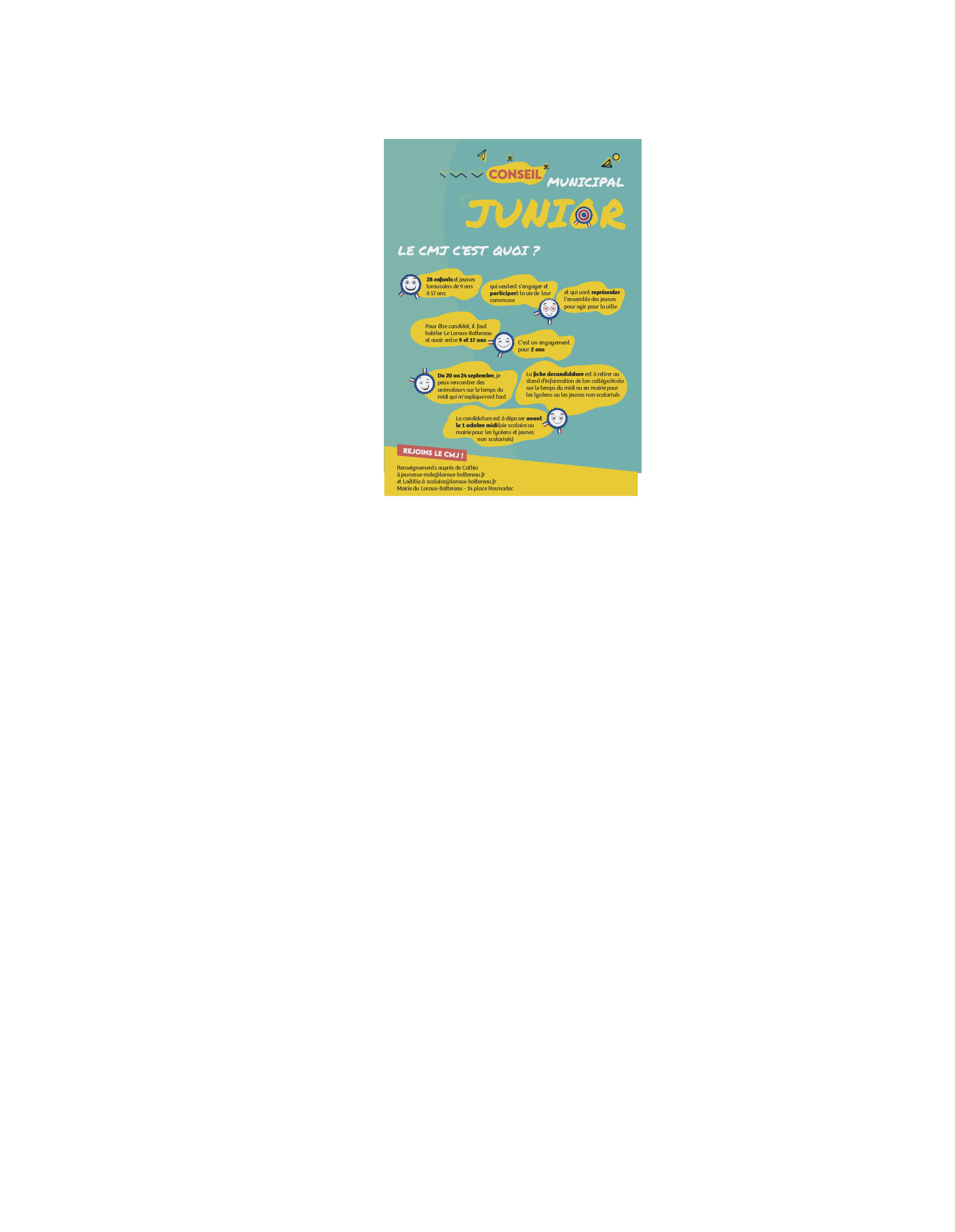 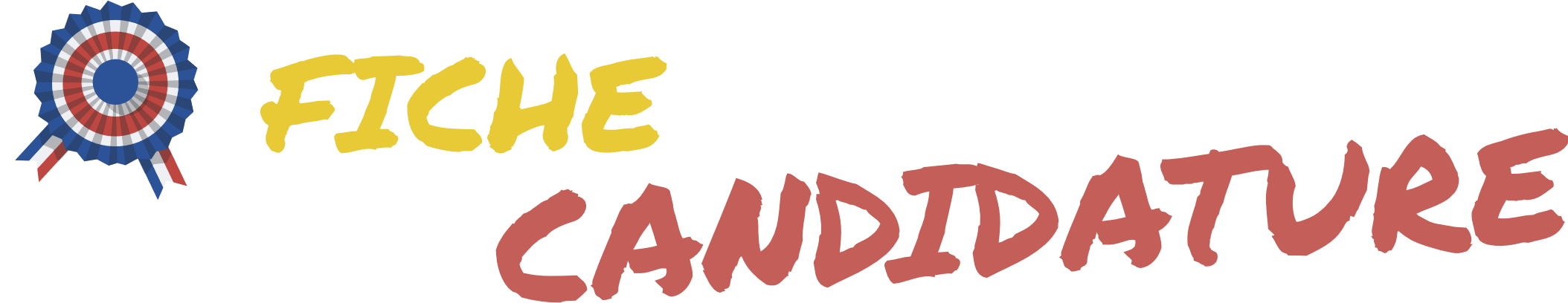 Nom : Prénom : Adresse :Téléphone :Email :Etablissement scolaire :Classe ou situation :Je déclare faire acte de candidature à l’élection du Conseil Municipal Junior du Loroux-Bottereau. Si je suis élu, je m’engage à participer sérieusement aux réunions du Conseil et à la réalisation de ses projets pour les deux ans du mandat.Au Loroux-Bottereau le 					SignatureMes motivations – Pourquoi je veux être membre du CMJ ? (cocher la case corresponsante)r Apporter de nouvelles idéesr Partager des moments d’échanges avec d’autres jeunes de ma communer Préserver et améliorer le cadre de vie au Loroux-Bottereaur Autre : 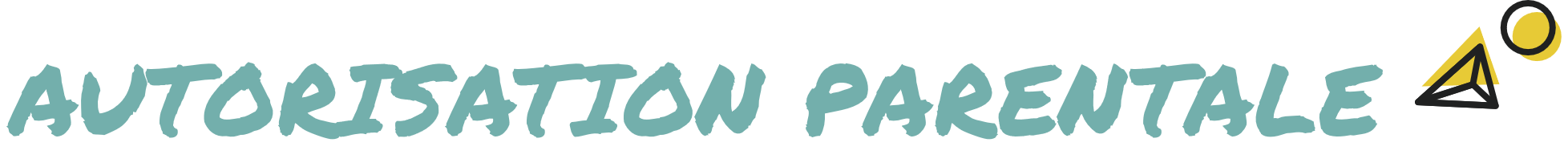 Je soussigné(e), (PRENOM NOM), père, mère, tuteur/tutrice ou représentant(e) légal(e), autorise mon enfant (PRENOM NOM)A faire acte de candidature aux prochaines élections du Conseil Municipal Junior de la Ville du Loroux-BottereauA participer à toutes les activités inhérentes à la fonction des conseiller municipal juniorA utiliser son nom publiquementA se faire photographier et filmerSi mon enfant est élu, je m’engage à tout mettre en œuvre pour qu’il soit présent aux différentes réunions et à le soutenir dans les démarches entreprises lors de ces deux ans. Je déclare sur l’honneur que mon enfant est couvert par une assurance responsabilité civile.Au Loroux-Bottereau le 					Signature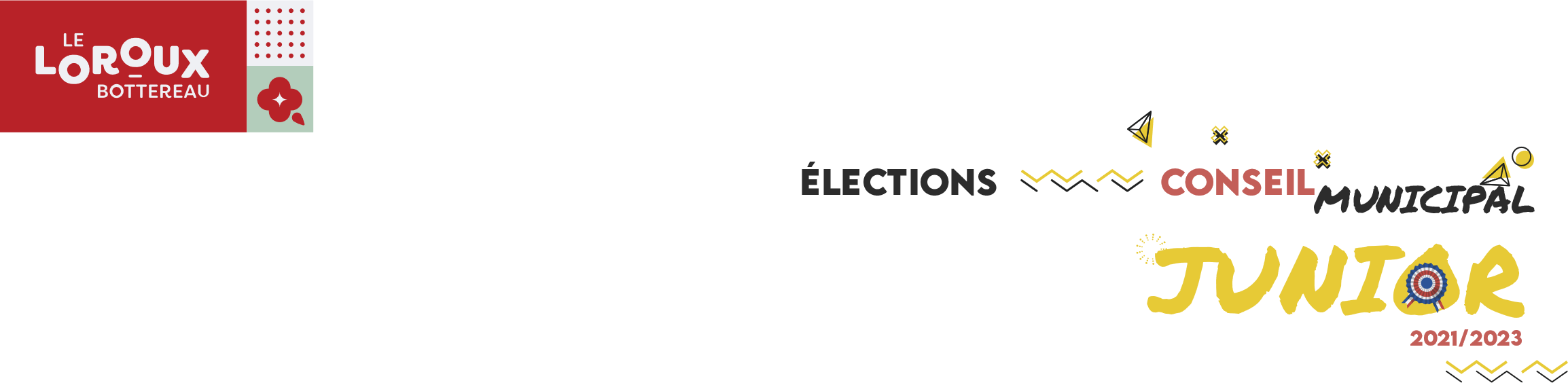 Je m’appelle : Je suis en classe de : Voici mes 3 projets : 1/2/3/